Denne sjekkliste skal fylles ut av medisinske laboratorier som søker om akkreditering etter NS-EN ISO 15189:2022 eller som ønsker å fornye sin akkreditering. Dokumentet skal også fylles ut dersom et akkreditert medisinsk laboratorium har gjort større endringer i struktureringen av sitt styringssystem, samt ved overgang til ny versjon av akkrediteringsstandarden. Framdriften av søknadsbehandlingen er avhengig av at skjemaet fylles ut korrekt og er tilstrekkelig detaljert. Ved mangelfull utfylling vil søknaden bli returnert.Dersom kvalitetsdokumentasjonen gir et klart og entydig svar på punktene i sjekklisten, er det tilstrekkelig med angivelse av referanse til relevant avsnitt i laboratoriets dokumentasjon. For forhold der det er behov for en nærmere redegjørelse enn den som kvalitetsdokumentasjonen gir, skal merknadsfeltet fylles ut. For de punktene i sjekklisten som ikke er relevant for laboratoriets praksis, skal merknadsfeltet fylles ut med «ikke relevant».Legg ved tilleggsinformasjon dersom det blir for liten plass i svarrubrikkene.ReferanserEksterne referanser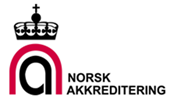 Samsvarsmatrise for NS-EN ISO 15189:2022Samsvarsmatrise for NS-EN ISO 15189:2022Dok.id.:D00988Samsvarsmatrise for NS-EN ISO 15189:2022Samsvarsmatrise for NS-EN ISO 15189:2022SkjemaGodkjent av: Beate Brekke HellerudVersjon:2.00Gyldig fra:11.08.2023Endringer siden forrige versjonEndret terminologi i henhold til den norske oversettelsen av standarden. Fylles ut av søkerFylles ut av søkerJuridisk enhet og laboratoriets navn:Juridisk enhet og laboratoriets navn:Adresse:E-mail:Telefon:Dato:Kontaktperson:Kontaktperson:NS-EN ISO 15189:2022Underpunkter fra NS-EN ISO 15189:2022Lokalisering i KS-dokumentasjonen (kapittel, bilag, prosedyrer, etc.)MerknaderNS-EN ISO 15189:20124 Generelle krav4 Generelle krav4 Generelle krav4 Generelle krav4 Generelle krav4.1 UpartiskhetUpartiskhet4.1.1.3 a)4.2 KonfidensialitetInformasjonsstyringFrigivelse av informasjonPersonellets ansvar4.1.1.3 e), 4.14.3, 5.1.5, 5.10.1N/A5.2.24.3 Ivaretakelse av pasienter4.1.2.25 Strukturelle og styringsmessige krav5 Strukturelle og styringsmessige krav5 Strukturelle og styringsmessige krav5 Strukturelle og styringsmessige krav5 Strukturelle og styringsmessige krav5.1 Juridisk enhet4.1.1.25.2 LaboratorielederLaboratorielederens kompetanse Laboratorielederens ansvarDelegering av oppgaver4.1.1.45.3 LaboratorieaktiviteterSamsvar med krav RådgivningsaktiviteterN/A4.2.14.75.4 Struktur og myndighetGenereltKvalitetsledelseN/A4.25.5 Mål og policyer 4.1.2.44.1.2.35.6 Risikostyring4.14.66 Krav til ressurser6 Krav til ressurser6 Krav til ressurser6 Krav til ressurser6 Krav til ressurser6.1 Generelt N/A6.2 Personell KompetansekravGodkjenningEtterutdanning og faglig utviklingRegistreringer5.15.1.1, 5.1.45.1.2, 5.1.4, 5.1.75.1.5, 5.1.65.1.96.3 Fasiliteter og miljøforhold Kontroll av fasiliteter LagerfasiliteterFasiliteter for personellFasiliteter for prøvetaking 5.2 5.2.1, 5.2.25.2.65.2.35.2.45.2.56.4 UtstyrKrav til utstyrProsedyre for godkjenning av utstyrInstrukser for bruk av utstyrVedlikehold og reparasjon av utstyrRapportering av uønskede hendelser Registrering av utstyr5.35.3.1.15.3.1.25.3.1.35.3.1.55.3.1.65.3.1.76.5 Kalibrering av utstyr og metrologisk sporbarhetKalibrering av utstyr Metrologisk sporbarhet av måleresultater5.3.1.46.6 Reagenser og forbruksvarerMottak og oppbevaringGodkjenningsprøvingLagerstyringBruksanvisningerRapportering av uønskede hendelser Registreringer5.3.2, 5.3.2.15.3.2.25.3.2.35.3.2.45.3.2.55.3.2.65.3.2.76.7 OppdragsavtalerAvtaler med laboratoriets brukere Avtale med PNA-operatører4.44.4.1, 4.4.26.8 Produkter og tjenester levert av eksterneHenvisningslaboratorier og konsulenter Gjennomgåelse og godkjenning av eksternt leverte tjenester og produkter4.64.4, 4.74.67 Prosesskrav7 Prosesskrav7 Prosesskrav7 Prosesskrav7 Prosesskrav7.1 GenereltN/A7.2 Preanalytiske prosesser Laboratorieinformasjon til pasienter og brukereBestilling av laboratorieundersøkelser Prøvetaking og håndtering av primørprøverTransport av prøverMottak av prøverHåndtering, klargjøring og oppbevaring av prøver før undersøkelse5.44.14.25.4.1 – 5.4.45.4.4.1 – 5.4.4.35.4.5 – 5.4.77.3 UndersøkelsesprosesserVerifisering og valideringEvaluering av måleusikkerhetBiologiske referanseintervaller og kliniske beslutningsgrenserUndersøkelsesprosedyrerSikring av resultatenes gyldighet Intern kvalitetskontrollEkstern kvalitetskontroll5.55.5.15.5.1.45.5.25.5.35.65.6.47.4 Postanalytiske prosesserGjennomgåelse og frigivelse av resultaterRapporteringOppbevaring og avhending av prøver5.75.85.97.5 Håndtering av avvikende rutiner og resultaterKartlegging og styring av avvik4.97.6 Styring av data og informasjonsbehandlingMyndighet og ansvarInformasjonssystemPlaner ved nedetidKrav ved bruk av ekstern ledelse5.107.7 KlagerKlagebehandling4.87.8 Kontinuitetsplanlegging og kriseberedskapBeredskapsplanlegging N/A8 Krav til ledelsessystemer8 Krav til ledelsessystemer8 Krav til ledelsessystemer8 Krav til ledelsessystemer8 Krav til ledelsessystemer8.1 Generelle kravEtablere ledelsessystem for konsistent overholdelse av kravene4.2.18.2 Dokumentasjon av ledelsessystemetMål og og policyer4.2.24.2.2.18.3 Styring av ledelsessystemets dokumenterDokumentstyring4.38.4 Kontroll med registreringerOpprettelse, endring og oppbevaring av registreringer 4.138.5 Tiltak for å ta hensyn til risikoer og muligheterIdentifisering og tiltak for å håndtere risikoer og muligheter4.14.64.118.6 ForbedringKontinuerlig forbedringTilbakemelding fra pasienter, brukere og personell4.124.14.34.14.48.7 Avvik og korrigerende tiltakAvviksbehandling4.94.108.8 Evalueringer KvalitetsindikatorerInternrevisjoner4.14 4.14.1 4.14.7 4.14.58.9 Ledelsens gjennomgåelserInngangsfaktorerUtgangsfaktorer4.154.15.1 4.15.2 4.15.4Anneks AAnneks AAnneks AAnneks AAnneks ATilleggskrav til pasientnær analysering (PNA)Ansvar og ledelse av POCTKvalitetskontrollprogramOpplæringISO 22870Andre kravdokumenterAndre kravdokumenterAndre kravdokumenterAndre kravdokumenterAndre kravdokumenterD00072Vilkår for å være akkreditertD00067Vilkår for bruk av logoD00085Krav til bruk av fleksibel akkrediteringRelevante lover /forskrifter-